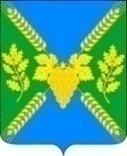 АДМИНИСТРАЦИЯ МОЛДАВАНСКОГО СЕЛЬСКОГО ПОСЕЛЕНИЯ КРЫМСКОГО РАЙОНАПОСТАНОВЛЕНИЕот  21.12.2020                                                                                                                       № 296  село МолдаванскоеО внесении изменений в постановление администрации Молдаванского сельского поселения Крымского района от 26 апреля 2018 года № 50 «Об утверждении Положения о Комиссии по исчислению стажа муниципальной службы муниципальных служащих администрации Молдаванского сельского поселения Крымского района»В целях актуализации регламентированного положения об организации и деятельности комиссии по исчислению стажа муниципальной службы для установления муниципальным служащим администрации Молдаванского сельского поселения Крымского района ежемесячной надбавки к должностному окладу за выслугу лет на муниципальной службе в соответствие с требованиями Законов Краснодарского края от 8 июня 2007 года № 1244-КЗ «О муниципальной службе в Краснодарском крае» и от 27 сентября 2007 года № 1324-КЗ «О порядке исчисления стажа муниципальной службы в Краснодарском крае»  п о с т а н о в л я ю: 1. Внести изменения в постановление администрации Молдаванского сельского поселения Крымский район от 26 апреля 2018 года № 50 «Об утверждении Положения о Комиссии по исчислению стажа муниципальной службы муниципальных служащих администрации Молдаванского сельского поселения Крымского района» изложив пункт 4.3 приложения к постановлению в новой редакции: «4.3. Основными документами при исчислении стажа муниципальной службы являются трудовая книжка и (или) сведений о трудовой деятельности, предусмотренных статьей 66.1 Трудового кодекса Российской Федерации и военный билет (в подтверждение стажа военной службы). В случаях, когда в трудовой книжке и (или) сведениях о трудовой деятельности, отсутствуют необходимые для исчисления стажа муниципальной службы записи или содержатся неправильные или неточные сведения о периодах трудовой деятельности, в подтверждение стажа прилагаются справки и иные доказательства, подтверждающие соответствующие периоды трудовой деятельности, представленные муниципальными служащими, в отношении которых исчисляется стаж муниципальной службы.». 2. Ведущему специалисту администрации Молдаванского сельского поселения Крымского района А.В.Петря настоящее постановление обнародовать  путём размещения на информационных стендах, расположенных на территории муниципального образования и разместить на официальном сайте администрации Молдаванского сельского поселения Крымского района в сети Интернет.3. Постановление вступает в силу со дня обнародования.Глава Молдаванского сельского поселенияКрымского района							              А.Н.Шахов